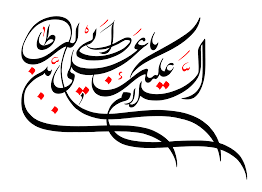 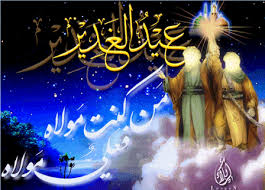 دیدگاه فریقین در رابطه با غدیرمدرسه علمیه عصمتیه بابلمرداد 13991.شناخت جغرافیای غدیرغدیر خم نام ناحیه‌ای میان مکه و مدینه است که محمد، پیامبر اسلام، در ۱۸ ذی‌الحجه سال ۱۰ هجری قمری (برابر با ۲۸ اسفند سال ۱۰ خورشیدی) علی بن ابی طالب را «ولی» مؤمنان اعلام کرد.( «تبدیل تاریخ هجری قمری به خورشیدی». بایگانی‌شده از اصلی در ۴ ژانویه ۲۰۱۴. دریافت‌شده در ۲۷ اکتبر ۲۰۱۳.)، سالروز این واقعه در میان شیعیان به عید غدیر شهرت دارد. «غدیر خم» نام ناحیه‌ای در میان مکه و مدینه است که بر سر راه حاجیان قرار دارد و به خاطر وجود برکه‌ای در این محل که در آن آب باران جمع می‌شده‌است، به این نام شهرت یافته‌است. غدیر در ۳–۴ کیلومتری جحفه واقع شده و جحفه در ۶۴ کیلومتری مکه قرار دارد که یکی از میقات‌های پنجگانه‌است. در جحفه راه اهالی مصر، مدینه، عراق و شام از یکدیگر جدا می‌شود. غدیر خم به سبب وجود آب و چندین درخت کهنسال، محل توقف و استراحت کاروانیان بود؛ اما با وجود گرمای طاقت فرسای عربستان رویداد غدیر در اواخر اسفند ماه رخ داد و آنچنان گرم نبود.2.معنای لغوی« ولی» و«مولا» در نگاه فریقینواژه ولایت در معانى مختلفى چون مالک، آزادکننده، نزدیک، همسایه، یاور، اولى و سزاوارتر به کارى و... به کار رفته است. لیکن لغت شناسان و فرهنگنامه ها عمدتاً کلمه ولایت و مشتقات آن مانند مولى و ولى را به معناى «سرپرستى، عهده دارى امور، سلطه، استیلا، رهبرى و زمامدارى» معنا کرده اند. در این جا معناى این کلمه با برخى از مشتقاتش از کتاب هاى لغت اهل سنت نقل مى شود:راغب اصفهانى مى نویسد: وِلایت، یعنى یارى کردن و وَلایت یعنى زمامدارى و سرپرستى امور، و گفته شده است که وِلایت و وَلایت مانند دِلالت و دَلالت است و حقیقت آن «سرپرستى» است؛ ولى و مولا نیز در همین معنا به کار مى رود. الراغب الاصفهانى، معجم مفردات الفاظ القرآن، ص ۵۷۰.ابن اثیر مى نویسد: ولى؛ یعنى یاور و هر کس امرى را بر عهده گیرد، مولا و ولى آن است. سپس مى گوید: و از همین قبیل است حدیث «من کنت مولاه فعلى مولاه» و سخن عمر که به على (ع) گفت: «تو مولاى هر مومنى شدى»؛ یعنى «ولى مؤمنان گشتى».( ابن اثیر، ابوالحسن على بن عبدالواحد، النهایه فى غریب الحدیث و الاثر، ج ۵، ص ۲۲۷.صاحب صحاح اللغه مى نویسد: هر کس سرپرستى امور کسى را به عهده گیرد، ولى او است. (الجوهرى، اسماعیل بن حماد، الصحاح فى لغه العرب، تحقیق احمد بن عبدالغفورعطار، بیروت، دارالعلم للملایین، ج ۶، ص ۲۵۲۸)مقاییس اللغه آورده است: هر کس زمام امر دیگرى را به عهده گیرد، ولى او است. (معجم مقاییس اللغه، ج ۶، ص ۱۴۱)علماي شيعه مي‌گويند: «مولي» به معناي «اولي بالتصرف»، «امام»، «خليفه» و «سرپرست» و يا كلمه‌اي مرادف با اين كلمات است؛ و مولي در حديث غدير دقيقاً همان معناي مذكور را دارد؛ امّا غالباً علماي اهل سنّت با انكار اين معنا به معاني ديگري همچون «ناصر» و «محبوب» و غيره تأويل كرده‌اند تا از توابع و لوازم آن كه خلافت بلا فصل امير المؤمنين عليه السّلام است بگريزند.3. اصل وقوع غدیرقبل از بررسی حدیث غدیر در منابع اهل سنت و از منظر عالمان سنی، شایسته است اصل حادثه غدیر مورد بررسی تاریخی قرار گیرد تا مشخص شود آیا چنین حادثه‌ای در سال دهم هجری در منطقه ی غدیر خم رخ داده است یا خیر؟ زیرا بسیاری از منتقدان، اصل حادثه ی غدیر را قبول ندارند و آن را ساخته و پرداخته ی عالمان شیعه می‌دانند؛ و حدیث غدیر نیز وابسته به اصل حادثه غدیر است. وقتی اصل حادثه مورد اشکال و ایراد باشد، خود حدیث غدیر نیز مبنایی نخواهد داشت(هیثمی، ۱۴۰۵، ص۶۴/ طبری، ۱۴۱۵ق، ج۶، ص۴۱۶/ ابن‌حزم، [بی‌تا]، ج۴، ص۲۲۴).بزرگان اهل سنت به طریق مختلف حدیث غدیر خم را نقل کرده اند. در ذیل به بعضی از مهم ترین کتب ایشان که بر این حدیث مهر صحت گذاشته و آن را تایید کرده اند، همراه با حدیث اشاره می شود.1. سنن ترمذی: زید بن ارقم عن النبی(ص) قال: من کنت مولاه فعلی مولاه.( ترمذی، محمد بن عیسی، بیروت، دارالفکر، ج12، ص175)2. مصنف ابن ابی شیبه: حدثنا مطلب بن زیاد عن عبدالله بن محمد بن عقیل عن جابر بن عبدالله قال: کنّا بالجحفة بغدیر خم إذا خرج علینا رسول الله فأخذ بید علی فقال: من کنت مولاه فعلی مولاه المصنف، ابن ابی شیبه، ج7، ص495، بیروت، دارالفکر، 1409)3. المعجم الکبیر للطبرانی: عن أبی إسحاق الهمدانی قال سمعت حبشی بن جناده یقول: سمعت رسول الله(ص) یقول یوم غدیر خم: اللهم من کنت مولاه فعلی مولاه، اللهم وال من والاه و عاد من عاداه و انصر من نصره و اعن من اعانه.( معجم الکبیر، طبرانی، ج4، ص4)همچنین وی حدیث مذکور را به همین طریق از زید بن ارقم، ابو ایوب انصاری و بریده نقل می کند.4. تفسیر ابی السعود و تفسیر اللباب لابن عادل: در این دو کتاب در تفسیر ایه "سأل سائل بعذاب واقع"(معارج/1) وارد شده است: می گویند سائل، حارث بن نعمان فهری بود و علت نزول ایه این است هنگامی که قول پیامبر مبنی بر اینکه هر که من مولای اویم پس علی مولای اوست به گوش او رسید، سوار بر ناقه خود شد و پیش پیامبر آمد و گفت: ای محمد! امر کردی ما را که شهادت بدهیم خدایی جز خدای واحد نیست و اینکه تو فرستاده از جانب اویی و ما آن را پذیرفتیم. امر کردی پنج بار در روز نماز بخوانیم و زکات اموالمان را بدهیم و ما قبول کردیم. امر کردی که در هر سال یک ماه روزه بگیریم و حج بگزاریم و ما پذیرفتیم؛ ولی به اینکه پسر عمت را بر ما برتری دهی، هیچ گاه راضی نمی شویم. ایا آنچه گفتی، از جانب خودت بود یا از جانب خدا؟ پیامبر فرمود: به آن خدایی که کسی غیر از او خدا نیست قسم که آن را از نزد خداوند گفتم. پس در این وقت حارث می گوید: خدایا! اگر آنچه محمد می گوید، حق است، از آسمان بر ما سنگی فرود آر، یا عذابی بر ما نازل کن!پس به خدا قسم، به ناقه اش نرسید، مگر اینکه خدا سنگی به جانبش پرتاب نمود که از مغز سرش وارد شد و از دبرش بیرون آمد و کشته شد.( تفسیر اللباب، ابن عادل، ج15، ص456؛ ارشاد العقل السلیم، محمد بن محمد العمادی (ابوالسعود) ج6، ص376)5. الدر المنثور عن ابی هریره: لما کان یوم غدیر خم و هو یوم ثمانی عشر من ذی الحجة قال النبی(ص): «من کنت مولاه فعلی مولاه فانزل الله الیوم اکملت لکم دینکم».( الدر المنثور، جلال الدین سیوطی، ج3، ص323) 6. تفسیر ابن کثیر: در شأن نزول ایه "یا ایها الرسول بلغ ما انزل الیک..." می گوید: و قد روی ابن مردویه من طریق ابی هارون عن ابی سعید خدری انها نزلت علی رسول الله(ص) یوم غدیر خم حین قال لعلی: «من کنت مولاه فعلی مولاه» ثم رواه عن أبی هریره و فیه انه الیوم الثامن عشر من ذی الحجه یعنی مرجعه من حجة الوداع.( تفسیر القرآن العظیم، ابن کثیر، محقق سامی بن محمد، ج3، ص28، دارطیبه للنشر، 1420)7. تفسیر آلوسی: در شأن نزول همین ایه می گوید: عن ابن عباس (رضی الله تعالی عنه) قال: نزلت هذه الایة فی علی (کرم الله وجهه) حیث امر سبحانه ان یخبر الناس بولایته فتخوف رسول الله أن یطعنوا فی ذلک علیه فاوحی الله تعالی الیه هذه الایة فقام بولایته یوم غدیر خم و أخذ بیده. فقال (علیه الصلاة و السلام): «من کنت مولاه فعلی مولاه، اللهم وال من والاه و عاد من عاداه؛(تفسیرآلوسی، ج۵، ص۶۷ ـ ۶۸) این ایه زمانی نازل شد که خداوند ابلاغ ولایت علی به مردم را به پیامبر امر فرمود و آن حضرت از طعن مردم بر این خائف بود. پس این آیه نازل شد و پیامبر در روز غدیر امر حق تعالی را به اجرا رساند و فرمود: «هر که من مولای اویم، علی مولای اوست...».اگر شیعه اصرار بر ترویج فرهنگ غدیر دارد، تنها برای حمایت از یک فرد یا افرادی خاص نیست. شاید بعضی خیال کنند شیعه به علت تعصب بی‌جا، از یک فرد یا افرادی حمایت می‌کند و دلباخته ی آنان است. جدای از دلباختگی و علاقه‌مندی، به اعتقاد محققان و دانشمندان شیعه، اسلامِ بدون غدیر، ابتر و ناقص است.4. رسمی  شدن ولایت در غدیرمحمد، پیامبر اسلام(ص)، در بازگشت از آخرین حج خود همه مسلمانانی را که در حج شرکت داشتند در غدیر خم جمع و خطبه‌ای ایراد کرد که عبارت معروف "مَن کُنتُ مَولاهُ فَهذا علیٌ مَولاه" قسمتی از آن است. ولی یا مولا به معنای رهبر یا دوست قابل اعتماد و با کلمه ولایت (با کسر واو) یا وَلایت (با فتح واو) که حکومت، غلبه معنوی و قدرت معنی می‌دهد، مرتبط است. وقوع این رخداد و بیان سخنان با تفاوت‌هایی در عبارات حدیث متواتر مورد قبول بین شیعه و سنی می‌باشد. اما، در تفسیر حدیث غدیر خم در بین شیعه و سنی اختلاف وجود دارد. شیعیان معتقدند که او در ... آنجا علی بن ابی‌طالب را به‌عنوان وصی و برادر و جانشین خود از جانب الله معرفی کرد. اهل سنت این حدیث را به خاطر خصومت های صحابه با علی که در یمن رخ داد میدانند و به همین خاطر تنها آن را به‌منزله اظهار نزدیکی پیامبر به علی و دعوت به دوستی با او و رفع کینه‌ها می‌دانند و اینکه علی به عنوان پسر عمو و فرزندخوانده اش جانشین او در مسئولیت‌های خانوادگی اش پس از مرگ شود. اهل سنت معتقدند که عده‌ای از تقسیم غنایم در اردوکشی به یمن که توسط علی انجام شده ناراضی بودند و محمد در پاسخ به آن‌ها علی را دوست خویش معرفی کرد تا ناخشنودی آنان را فرونشاند.(جعفری (۱۳۷۲). صص ۳۴–۳۷)به اعتقاد شیعیان آیه سوم سوره مائده در روز عید غدیر نازل شده‌است که آمده:" ....الْیَوْمَ أَکْمَلْتُ لَکُمْ دِینَکُمْ وَأَتْمَمْتُ عَلَیْکُمْ نِعْمَتِی" حضرت رسول خدا(ص)، وصی وجانشین خود را به امر الهی معرفی نموده است.البته شیعیان اعتقاد دارند پیامبر مسلمانان، غیر از غدیر در مواضع دیگری چون واقعه  یوم الدار(سید مرتضی عسکری. ولایت علی (ع) در قرآن کریم و سنت پیامبر (ص). مرکز فرهنگی انتشاراتی منیر. ص. ۴۱ تا ۴۵. شابک ۹۶۴-۵۶۰۱-۹۵-۹)  و ماجرای جنگ تبوک و حدیث منزلت  به جانشینی علی بن ابی طالب بعد از خودش اشاره و تأکید کرده بود. وجه تمایز غدیر با سایر مواضع، اخذ بیعت طبق رسم رایج اعراب، از تمام ۱۲۰ هزار نفرحاضر در مناسک حج و بعد از آن در غدیر بود. (محمدابراهیم حامد مهدوی. غدیر؛ فراموشی هرگز. نیک معارف. ص. ۱۷. شابک ۹۶۴-۵۵۶۷-۸۱-۵)  این بیعت به صورت رسمی (زبانی و عملی) بر جانشینی علی گرفته شد.( محمدباقر انصاری. خطابه غدیر. انتشارات تک. ص. ۱۳ تا ۱۶. شابک ۹۶۴-۹۵۹۰۰-۴-۸)5. مناظره شیخ مفید با قاضی عبدالجبار (سنی)در عصر شیخ مفید‌(ره)، یکی از علمای بزرگ اهل تسنّن، در بغداد مجلس درسی داشت، و به نام «قاضی عبدالجبّار» خوانده می‌شد، روزی قاضی عبدالجبّار در مجلس درس خود نشسته بود، شاگردانش از سنّی و شیعه حاضر بودند، در آن روز شیخ مفید‌(ره) نیز به آن مجلس وارد شد و دم در نشست، قاضی تا آن روز شیخ مفید را ندیده بود، ولی وصفش را شنیده بود.پس از لحظه‌ای، شیخ مفید به قاضی رو کرد و گفت: « آیا اجازه می‌دهی، در حضور این دانشمندان، سؤالی از شما ‌کنم؟»قاضی: بپرس.شیخ مفید: این حدیثی که شیعیان روایت می‌‌کنند که پیامبر‌ اکرم (صلّی‌ اللّه علیه وآله) در صحرای غدیر، درباره حضرت علی‌ (علیه السّلام) فرمودند:« مَنْ کُنْتُ مَوْلاهُ فَعَلِیٌّ مَوْلاهُ: هر کس که من مولای اویم، پس علی‌ مولای اوست.»آیا این حدیث صحیح است و یا این‌که شیعه آن را به دروغ ساخته است؟قاضی:  این روایت،صحیح است.شیخ مفید: منظور از کلمه « مولی» در این روایت چیست؟قاضی: منظور، آقائی و اولویّت است.شیخ مفید: اگر چنین است پس طبق فرموده پیامبر‌ـ صلّی‌ اللّه علیه وآله ـ،‌ علی‌ـ علیه السّلام ـ آقائی و اولویّت بر دیگران دارد، بنابراین، این همه اختلاف و دشمنی‌ها بین شیعه و سنّی برای چیست؟قاضی: ای برادر! این حدیث (غدیر) روایت (و مطلب نقل شده) است، ولی خلافت ابوبکر، «درایت» و امری مسلّم است، و آدم عاقل، به خاطر روایتی، درایت را ترک نمی‌کند!!شیخ مفید:شما درباره این حدیث چه می‌گویید که پیامبر‌ اکرم (صلّی‌ اللّه علیه وآله) ، در شأن حضرت علی‌ (علیه السّلام) فرمودند:« یَا عَلیُّ حَرْبُکَ حَرْبِی وَ سِلْمُکَ سِلمِی»: « ای علی! جنگ تو،‌جنگ من است، و صلح تو،‌ صلح من است».قاضی: این حدیث،‌ صحیح است.شیخ مفید: بنابراین آنان‌که جنگ جَمَل را به راه انداختند مانند طلحه و زبیر و عایشه و...و با علی ـ علیه السّلام ـ جنگیدند، طبق حدیث فوق و اعتراف شما به صحّت آن، باید (با شخص رسول خدا‌ـ صلّی‌ اللّه علیه وآله ـ جنگیده باشند) و کافر باشند.قاضی: ای برادر! آن‌ها (طلحه و زبیر و ...) توبه کردند.شیخ مفید:جنگ جمل، درایت و قطعی است، ولی در این‌که پدید آورندگان جنگ، توبه کرده‌اند، روایت و شنیدنی است، و به گفته تو نباید درایت را فدای روایت کرد، و مرد عاقل به خاطر روایت، درایت را ترک نمی‌کند.قاضی، در پاسخ این سؤال فرومانده، پس از ساعتی درنگ ، سرش را بلند کرد و گفت : «تو کیستی؟»شیخ مفید:من خادم شما محمّد‌‌‌بن محمّد‌بن نعمان هستم.قاضی همان‌دم برخاست و دست شیخ مفید را گرفت و بر جای خود نشانید و به او گفت:« اَنْتَ الْمُفِیدُ حقّاً»: «تو در حقیقت، مفید (فایده بخش) هستی»علمای مجلس از رفتار قاضی رنجیده خاطر شدند و همهمه کردند، قاضی به آن‌ها گفت: من در پاسخ این شیخ (مفید)، درمانده شدم، اگر هر یک از شما پاسخی دارد، برخیزد و بیان کند.هیچ کس برنخواست، به این ترتیب، شیخ مفید،پیروز شد و لقب «مفید» در این مجلس، برای او بر سر زبان‌های مردم افتاد.6. فضیلت  اعمال عید غدیرعید غدیر خم که همان بزرگ‌ترین جشن عالم فرا رسیده است و مسلمانان به خصوص شیعیان امیرالمؤمنین(ع) خود را برای برگزاری هر چه با شکوه‌تر آن آمده می‌کنند،‌ هجدهم ماه ذی‌الحجه که یادآور ابلاغ پیام امامت و ولایت به آحاد جامعه اسلامی است را عیدالله اکبر و عید آل محمد(ص) هم گفته‌اند که از جایگاه بسی عظیم برخوردار است به گونه‌ای که اعمالی متفاوت از سایر اعیاد دیگر برای آن توصیه شده است، گوشه‌ای از اعمال عید غدیرخم در دیدگاه شیعیان وارد شده است:1.افطارى دادندر میان اعمال روز غدیر، افطارى دادن به مؤمن جایگاهى والا دارد. بر اساس روایات در این عمل فضیلتى بزرگ نهفته است. امام على(ع) مى‏‌فرماید: کسى که مؤمن روزه‌‏دارى را در غدیر افطار دهد، مانند این است که ده فئام را افطار داده است، فردى پرسید: اى امیرمؤمنان(ع) «فئام» چیست؟ حضرت فرمود: صد هزار پیامبر(ص) و صدیق و شهید، آنگاه ادامه داد: پس چگونه خواهد بود فضیلت کسى که جمعى از مؤمنین و مؤمنات را تکفل کند.2.عقد اخوت(برادر شدن)روز ولایت روز برادرى است و روز برادرى روز ولایت است، این دو با یکدیگر پیوندى ناگسستنى دارند و حلقه وصلشان ایمان است؛ زیرا از سویى ایمان با ولایت پا مى‏گیرد و از سوى دیگر اهل ایمان برادر یکدیگرند«انما المؤمنون اخوة»، به همین دلیل عقد برادرى یکى از آداب روز غدیر شمرده شده است.این عقد به صورت زیر است: یکى از دو نفر دست راست خود را بر دست راست دیگرى مى‏‌گذارد و مى‏‌گوید: «وَآخَیْتُکَ فِى اللهِ، وَصافَیْتُکَ فِى اللهِ، وَصافَحْتُکَ فِى اللهِ، وَعاهَدْتُ اللهَ وَمَلائِکَتَهُ وَکُتُبَهُ وَرُسُلَهُ وَاَنْبِیآءَهُ وَالاَْئِمَّةَ الْمَعْصُومینَ عَلَیْهِمُ السَّلامُ عَلى اَنّى اِنْ کُنْتُ مِنْ اَهْلِ الْجَنَّةِ وَالشَّفاعَةِ وَاُذِنَ لى بِاَنْ اَدْخُلَ الْجَنَّةَ لا اَدْخُلُها اِلاّ وَاَنْتَ مَعى»با تو در راه خدا برادر مى‌‏شوم، با تو در راه خدا راه صفا و صمیمیت در پیش مى‌‏گیرم، با تو در راه خدا دست مى‏‌دهم و با خدا، ملائکه، کتاب‌ها، فرستادگان و پیامبرانش و ائمه معصومین(ع) عهد مى‌‏بندم که اگر از اهل بهشت و شفاعت شده، اجازه ورود به بهشت یافتم، داخل آن نشوم مگر آنکه تو با من همراه شوى.آنگاه دیگرى مى‏گوید: «قَبِلْتُ» قبول کردم. سپس مى‌‏گوید: «اَسْقَطْتُ عَنْکَ جَمیعَ حُقُوقِ الاُخُوَّةِ ما خَلاَ الشَّفاعَةَ وَالدُّعآءَ وَالزِّیارَةَ»؛ جز شفاعت و دعا و زیارت، همه حقوق برادرى را ساقط کردم.3.پوشیدن لباس پاکیزه و نوامام صادق(ع) فرمود: در روز غدیر لازم است مؤمن پاکیزه‏ترین و فاخرترین لباس خود را بپوشد، مرحوم میرزا جواد آقا تبریزى این عمل را از مستحبات مؤکد غدیر مى‌‏شمرد.4.تبریک و تهنیتتبریک و تهنیت از برجسته‌‏ترین آداب هر عیدى است، در اسلام نیز سنت تبریک و تهنیت در عید غدیر جایگاهى ویژه یافته است. امام صادق(ع) شیوه تهنیت گفتن در روز غدیر را چنین آموزش داده است: وقتى یکدیگر را ملاقات کردید، بگویید: «الحَمْدُ لِلَّهِ الَّذِی أَکْرَمَنَا بِهَذَا الْیَوْمِ وَ جَعَلَنَا مِنَ الْمُوفِینَ بِعَهْدِهِ إِلَیْنَا وَ مِیثَاقِهِ الَّذِی وَاثَقَنَا بِهِ مِنْ وِلاَیَةِ وُلاَةِ أَمْرِهِ وَ الْقُوَّامِ بِقِسْطِهِ‏ وَ لَمْ یَجْعَلْنَا مِنَ الْجَاحِدِینَ وَ الْمُکَذِّبِینَ بِیَوْمِ الدِّین»؛ سپاس خداى را که ما را به این روز گواهى داشت و ما را از مؤمنان و کسانى قرار داد که به پیمان و میثاقى که درباره والیان امرش و بر پا دارندگان قسط و عدالتش از ما گرفته است، وفا کردیم و ما را از انکارکنندگان و تکذیب‏کنندگان رستاخیز قرار نداد.5.تبسمامام رضا(ع) فرمود: روز غدیر روز تبسم به روى مؤمنان است، کسى که در این روز به روى برادر مؤمنش تبسم کند، خداوند، در روز قیامت، نظر رحمت به او مى‏‌افکند، هزار حاجتش را برآورده ساخته و قصرى از در سفید برایش بنا مى‏‌کند و صورتش را زیبا مى‏‌سازد.6.جشن گرفتنامام رضا(ع) در عید غدیر احوال کسان و اطرافیان خود را تغییر داد و وضع تازه‏‌اى در آنان ایجاد کرد.7.حمد کردنپیامبر(ص) فرمود: یکى از سنت‌ها این است که مؤمن، در روز غدیر 100 بار بگوید: «الْحَمْدُ لِلَّهِ الَّذِی جَعَلَ کَمَالَ دِینِهِ وَ تَمَامَ نِعْمَتِهِ بِوِلاَیَةِ أَمِیرِ الْمُؤْمِنِینَ عَلِیِّ بْنِ أَبِی طَالِبٍ».8.دید و بازدیدامام رضا(ع) فرمود: «کسى که در روز غدیر به دیدار مؤمنى برود خداوند هفتاد نور بر قبر او وارد و قبرش را وسیع مى‏سازد، هر روز هفتاد هزار فرشته قبرش را زیارت کرده، به او بشارت بهشت مى‏دهند.9.روزهامام على(ع) فرمود: اگر بنده مخلصى در روزه این روز اخلاص داشته باشد، همه روزهاى دنیا توان برابرى با آن را ندارد؛ به عبارت دیگر، اگر کسى تمام روزهاى دنیا زنده باشد و همه را روزه‌‏دار سپرى کند، ثوابش کمتر از ثواب روزه این روز خواهد بود، با این وجود روزه روز غدیر خم نزد خداوند در هر سال برابر با صد حج و صد عمره مقبول است..10.زیارتیکى از اعمال روز غدیر زیارت امیرمؤمنان على(ع) است.11.زینت دادنامام رضا(ع) فرمود: روز غدیر روز زینت است، کسى که براى روز غدیر زینت کند خداوند همه گناهان کوچک و بزرگش را آمرزیده، فرشتگانى به سویش مى‏‌فرستد تا حسنات او را بنویسند و تا عید غدیر سال بعد بر درجات او بیفزایند.12.صدقه دادنروز غدیر یکى از مستحبات مؤکد صدقه دادن است. امام على(ع) فرمود: فضیلت یک درهم که در روز غدیر داده شود، با فضیلت 200 هزار درهم برابر است.13.صلوات فرستادنامام صادق(ع) فرمود: در روز غدیر، بر محمد و اهل بیتش صلوات بسیار مى‏‌فرستی.14.طعام دادنامام رضا(ع) در فضیلت این عمل فرمود: کسى که مؤمنى را در روز غدیر غذا دهد، مانند فردى است که تمام پیامبران و صدیقین را غذا داده است.15.عبادتامام رضا(ع) فرمود: غدیر روزى است که خداوند بر مال کسى که در آن عبادت کند، مى‏‌افزاید.16.عطر زدنبر اساس برخى از روایات امام صادق(ع) مؤمنان را به استعمال عطر در روز غدیر سفارش کرده است.17.غسل کردنعلماى شیعه بر استحباب غسل در روز غدیر اجماع دارند و آن را مستحب مؤکد مى‏‌دانند، بهتر این است که غسل در اول روز انجام گیرد.18.مصافحهامام على(ع) فرمود: وقتى در روز غدیر یکدیگر را ملاقات کردید، به هم دست بدهید و سلام کنید.19.نماز شب عید غدیراین نماز 12 رکعت است، هر دو رکعت یک تشهد دارد و در پایان رکعت دوازدهم باید سلام داد، در هر رکعت، بعد از سوره «حمد»، سوره «توحید» 10 بار و آیةالکرسى یک بار خوانده مى‏شود. در رکعت دوازدهم باید هر یک از «حمد» و «توحید» را هفت بار خوانده و این ذکر را 10 بار در قنوت تکرار کرد: «لا إلهَ إلّا اللّهُ وَحْدَهُ لا شَریکَ لَهُ، لَهُ الْمُلْکُ وَلَهُ الْحَمْدُ یُحْیی وَیُمِیتُ وَهُوَ حَیّ لا یَمُوتُ بِیَدِهِ الْخَیْرُ وَهُوَ عَلى‏ کُلّ شَی‏ءٍ قَدِیرٌ».در دو سجده رکعت آخر، این ذکر 10 بار خوانده مى‏شود: «سبحان من احصى کل شى علمه سبحان من لا ینبغى التسبیح الا له سبحان ذى المن و النعم سبحان ذى الفضل و الطول سبحان ذى العز و الکرم اسألک بمعا قد العز من عرشک و منتهى الرحمة من کتابک و بالاسم الاعظم و کلماتک التامة ان تصلى على محمد رسولک و اهل بیته الطیبین الطاهرین و ان تفعل بى کذا و کذا»(به جاى کذا و کذا حاجت خود را ذکر کند) و سپس بگوید: «انَّکَ سَمِیعٌ مُجِیبٌ».20.نماز روز عید غدیرنیم ساعت پیش از ظهر غدیر، دو رکعت نماز مستحب است. در هر رکعت بعد از «حمد»، سوره‏هاى «توحید»، «قدر» و «آیةالکرسى» 10 بار خوانده مى‏شود.21.دعااین دعا را که سید بن طاوس از شیخ مفید نقل کرده است،‌ بخواند:اَللّهُمَّ اِنّى اَسْئَلُکَ بِحَقِّ مُحَمَّدٍ نَبِیِّکَ وَعَلِىٍّ وَلِیِّکَ وَالشَّاْنِ وَالْقَدْرِ الَّذى خَصَصْتَهُما بِهِ دُونَ خَلْقِکَ اَنْ تُصَلِّىَ عَلى مُحَمَّدٍ وَعَلِی وَاَنْ تَبْدَءَ بِهِما فى کُلِّ خَیْرٍ عاجِلٍ اَللّهُمَّ صَلِّ عَلى مُحَمَّدٍ وَ الِ مُحَمَّدٍ الاْئِمَّةِ الْقادَةِ وَالدُّعاةِ السّادَةِ وَالنُّجُومِ الزّاهِرَةِ وَالاْعْلامِ الْباهِرَةِ وَساسَةِ الْعِبادِ وَاَرْکانِ الْبِلادِ وَالنّاقَةِ الْمُرْسَلَةِ وَالسَّفینَةِ النّاجِیَةِ الْجارِیَةِ فِى الْلُّجَجِ الْغامِرَةِ اَللّهُمَّ صَلِّ عَلى مُحَمَّدٍ وَ الِ مُحَمَّدٍ خُزّانِ عِلْمِکَ وَاَرْکانِ تَوْحِیدِکَ وَدَعآئِمِ دینِکَ وَمَعادِنِ کَرامَتِکَ وَصِفْوَتِکَ مِنْ بَرِیَّتِکَ وَخِیَرَتِکَ مِنْ خَلْقِکَ الاْتْقِیآءِ الاْنْقِیآءِ النُّجَبآءِ الاْبْرارِ وَالْبابِ.... (مفاتیح نوین، آیت‌الله ناصر مکارم شیرازی و همکاران، نوبت و سال چاپ: بیست و دوم ۱۳۸۹، ناشر: انتشارات امام علی بن ابی طالب(ع))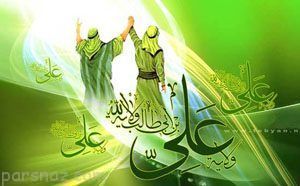 واحد فرهنگی و هسته پژوهش مدرسه علمیه عصمتیه بابلمرداد 1399